Misión de nuestra escuela:La misión de Ridgecrest es brindar una educación dinámica con excelencia académica en la que los estudiantes tengan un buen desempeño en un ambiente respetuoso y seguro que tenga presente las diversidades, abra sus puertas a la comunidad, fomente las relaciones positivas y facilite el deseo de convertirse en estudiantes para toda la vida y miembros activos de la sociedad.Lema de nuestra escuela:Soñarlo. Creerlo. Puedes hacerlo si te lo propones.Asistencia y llegadas tardeAusentes menos de 8 veces, ¡es genial!Una buena asistencia ayuda a los niños a tener un buen desempeño en la escuela y más adelante en el lugar de trabajo. La buena asistencia es importante para el éxito escolar, ya desde el jardín maternal y durante toda la escuela primaria, y ayuda a los estudiantes a estar encaminados y tener un buen desempeño académico. En la escuela intermedia y secundaria, la asistencia deficiente es un indicador clave de abandono. La Ley de Educación Obligatoria de Utah exige que todos los niños en edad escolar deben asistir a la escuela a menos que exista una justificación válida y legítima. Debe llamar a la mañana a la escuela el día que su hijo/a no va a asistir. Los estudiantes que se ausenten cinco o más días escolares recibirán una carta por las ausencias. Los niños deben llegar a la escuela a horario. Aunque los estudiantes puedan recibir trabajo de recuperación que deben hacer después de una ausencia, lo más valioso de la educación, el aprendizaje y el crecimiento de los estudiantes solo se logra en el aula con la interacción con los compañeros y el apoyo del docente.Entrada y salida de la escuela de los estudiantesPara garantizar la seguridad de todos nuestros estudiantes, solo un adulto que esté anotado en Skyward como tutor o en la lista de contactos de emergencia puede retirar a un niño. Si la persona no está en la lista de contactos, debemos tener un permiso escrito para entregarle a su hijo/a si no es su tutor/a legal. Limite la cantidad de veces que retira a su hijo/a de la escuela durante el día escolar a las situaciones de emergencia. Debe ir a la oficina principal para retirar a su hijo/a. Los padres no pueden ir directamente a un aula a retirar a un niño ni a hablar con él o ella.  Todos los adultos deben presentar una identificación para retirar a un estudiante. No dejaremos que su hijo/a salga del edificio si usted no está para encontrarse con él o ella.Medicamentos en la escuelaNo se permiten los medicamentos con receta o de venta libre en Ridgecrest sin un formulario de medicamentos autorizado por un médico. Si su hijo/a necesita recibir medicamentos durante el día escolar, traiga los medicamentos a la escuela con el formulario de solicitud para administrar medicamentos en la escuela de Canyons School District. Puede conseguir este formulario en la oficina principal.Visitantes y voluntariosTodos los voluntarios deben inscribirse y ser aprobados en www.volunteer.canyonsdistrict.org antes de ir a la escuela a trabajar como voluntarios o ir a una excursión. Los voluntarios deben firmar la entrada y recibir una insignia en la oficina principal antes de ir a otros sectores de la escuela. La inscripción de voluntarios debe completarse en línea al inicio de cada año escolar. Los visitantes programados deben registrar su entrada en la oficina de entrada antes de ir al aula.Conducta en la escuela y en el aulaSe espera que los estudiantes cumplan las expectativas de la escuela en todo momento. Todos los miembros del personal se centran en reforzar las conductas positivas y en volver a enseñar las expectativas. Las normas de la escuela que los estudiantes deben cumplir en todo lugar en la escuela son:Demostrar respeto 🐾  Ser responsable 🐾 Comportarse de manera seguraConducta en el patio de juegosLos estudiantes deben tratar a los demás con respeto y cumplir las instrucciones la primera vez. Todos los estudiantes tienen permitido participar en todos los juegos. Por cuestiones de seguridad, no se puede jugar a perseguirse o a las traes en el asfalto o el patio de juegos. Cuando estén jugando, los estudiantes deben tocar o marcar con suavidad a sus compañeros en todo momento. Todo el equipo del patio de juegos debe usarse adecuadamente. Los estudiantes deben usar "piedra, papel o tijera" para resolver conflictos. Durante el invierno, no está permitido deslizarse por la colina ni arrojar, patear ni levantar hielo o nieve. Si los estudiantes no cumplen las reglas y expectativas para el recreo, pueden perder los tiempos de juego o de recreo.Teléfonos celulares y dispositivos electrónicosNo pueden usarse teléfonos celulares ni relojes con internet habilitada durante el tiempo de clase, las actividades educativas ni las excursiones. Por motivos de privacidad y seguridad, los estudiantes no pueden tomar fotografías en la escuela. Los dispositivos personales deben permanecer apagados y en una mochila durante el tiempo de clase. Cualquier otro dispositivo electrónico solo puede traerse a la escuela con el permiso de padre/madre Y docente. Todos los dispositivos electrónicos, incluidos los teléfonos celulares, se traen bajo su propia responsabilidad y el distrito no se hace responsable de ellos. Si no se cumplen las expectativas, el dispositivo quedará retenido en la oficina para que lo retire un tutor. Bicicletas/monopatinesLos estudiantes pueden ir en bicicleta o monopatín a la escuela. Deben llevar su bicicleta o monopatín caminando dentro de las instalaciones escolares. La escuela no será responsable por los objetos perdidos o robados. Hay un soporte para dejar las bicicletas ubicado en el lado este de la escuela. Los estudiantes deben traer un candado para asegurar las bicicletas y los monopatines en este lugar. Los estudiantes que no cumplen las reglas pueden perder el privilegio de ir en bicicleta o monopatín a la escuela. No se permite ningún tipo de patinetas o patines en la escuela.Conducta peligrosa o problemáticaLa siguiente conducta se define como "conducta peligrosa o problemática" y no está permitida en instalaciones escolares, en actividades auspiciadas por la escuela ni durante el traslado en vehículos escolares como autobuses escolares.Acoso: el acoso es un acto de agresión o comportamiento no deseado que se repite y se usa para aislar, dañar o controlar a otra persona. El acoso no es lo mismo que el comportamiento ofensivo o grosero. Se les enseña a los estudiantes sobre estos tipos de comportamiento, cómo buscar ayuda cuando es necesario y cómo estar atentos y ayudar a otros a garantizar la seguridad para todos.Drogas y alcohol: no se permiten en la escuela las drogas ilegales, los fármacos inhalatorios, el alcohol ni la distribución de estos elementos.Conducta sexual indebida: la conducta sexual indebida es todo tipo de acciones sexuales inoportunas o conducta tanto física como no física llevada a cabo para ofender las sensibilidades de cualquier persona, incluidos los avances sexuales, los gestos lascivos, las palabras u otro tipo de comunicación de naturaleza sexual que tiene un efecto amenazador o intimidante hacia la persona a la que va dirigida dicha conducta. Los estudiantes que presenten este comportamiento pueden ser suspendidos de la escuela.Vandalismo: no está permitido afectar, dañar o destruir bienes de la escuela o del personal a propósito.Armas de cualquier tipo: los estudiantes no pueden tener armas en la escuela. Esto incluye copias o réplicas de armas, aunque no estén funcionando o estén diseñadas para otro uso que no sea como arma.Se recomienda a los estudiantes contarle a un adulto de confianza sobre los comportamientos peligrosos o problemáticos.Código de vestimentaLos estudiantes deben vestirse de forma adecuada y respetuosa según las actividades y el tiempo ese día, incluidas las zapatillas para correr y jugar y un abrigo cuando hace frío.ResumenEste manual está escrito para que lo lean, conversen y comprendan juntos padres y estudiantes. Toda la información contenida aquí se ajusta a las políticas de Canyons School District. Para ver una lista completa de las políticas de Canyons, visite www.canyonsdistrict.org.Los estudiantes que opten por no seguir las reglas pueden perder los recreos u otros privilegios. Se investigarán las infracciones frecuentes o graves del código y, si es necesario, se celebrará una reunión con los padres. Las infracciones pueden resultar en la suspensión de la escuela.Leímos el Código de Conducta de Ridgecrest Elementary y comprendemos las expectativas:Firma de la/el estudiante	FechaFirma de padre/madre	Fecha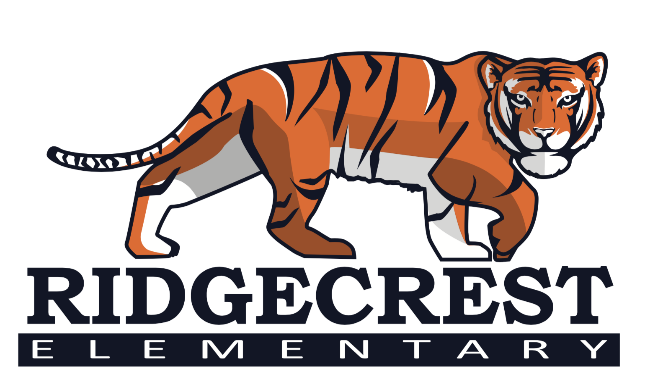 Manual para el Estudiante 
y
Código de Conducta